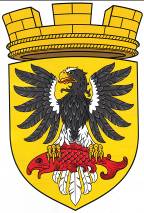 МУНИЦИПАЛЬНОЕ ОБРАЗОВАНИЕ«ЕЛИЗОВСКОЕ ГОРОДСКОЕ ПОСЕЛЕНИЕ»Собрание депутатов Елизовского городского поселенияТРЕТИЙ  СОЗЫВ,  СОРОК ПЯТАЯ СЕССИЯР Е Ш Е Н И Е  №803г. Елизово                                                                                                     18 февраля 2021 годаО внесении изменений в муниципальный нормативный правовой акт «Правила землепользования и застройки Елизовского городского поселения Елизовского района Камчатского края» от 12.09.2011 № 10-НПА       Руководствуясь частью 1, частью 2 статьи 32, частью 1 статьи 33 Градостроительного кодекса Российской Федерации, частью 13 статьи 35 Правил землепользования и застройки Елизовского городского поселения Елизовского района Камчатского края, принятых Решением Собрания депутатов Елизовского городского поселения от 07.09.2011 № 126, с учетом протокола и заключения общественных обсуждений от 15.01.2021 года по проекту муниципального нормативного правового акта «О внесении изменений в муниципальный нормативный правовой акт «Правила землепользования и застройки Елизовского городского поселения Елизовского района Камчатского края» от 12.09.2011 № 10-НПА», подготовленного на основании постановления администрации Елизовского городского поселения от 23.10.2020 № 987-п, заключения комиссии по подготовке проекта Правил землепользования и застройки Елизовского городского поселения от 08.02.2021 года,Собрание депутатов Елизовского городского поселенияРЕШИЛО:     1. Принять муниципальный нормативный правовой акт «О внесении изменений в муниципальный нормативный правовой акт «Правила землепользования и застройки Елизовского городского поселения Елизовского района Камчатского края» от 12.09.2011 № 10-НПА».     2. Направить муниципальный нормативный правовой акт «О внесении изменений в муниципальный нормативный правовой акт «Правила землепользования и застройки Елизовского городского поселения Елизовского района Камчатского края» от 12.09.2011 № 10-НПА» Главе Елизовского городского поселения для подписания и опубликования (обнародования).Глава Елизовского городского поселения - председатель Собрания депутатовЕлизовского городского поселения                                                   Е.И. РябцеваЕЛИЗОВСКИЙ МУНИЦИПАЛЬНЫЙ РАЙОН«ЕЛИЗОВСКОЕ ГОРОДСКОЕ ПОСЕЛЕНИЕ»Муниципальный нормативный правовой актО внесении изменений в муниципальный нормативный правовой акт«Правила землепользования и застройки Елизовского городского поселения Елизовского района Камчатского края» от 12.09.2011 № 10-НПАПринят Решением Собрания депутатов Елизовского городского поселения  от 18 февраля 2021 года№803Статья 1.Внести в муниципальный нормативный правовой акт«Правила землепользования и застройки Елизовского городского поселения Елизовского района Камчатского края» от 12.09.2011 № 10-НПА, принятый Решением Собрания депутатов Елизовского городского поселения от 07.09.2011 года №126, следующие изменения:В Разделе II Карта градостроительного зонирования: изменить часть территориальной зоны транспортной инфраструктуры (Т) на зону застройки индивидуальными жилыми домами (Ж 1) в границах территории ориентировочной площадью 299 кв.м., смежной с земельными участками с кадастровыми номерами 41:05:0101004:239 и 41:05:0101004:240, расположенными по ул. Попова, 21, г. Елизово(приложение 1);установить территориальную зону застройки среднеэтажными и многоэтажными жилыми домами (Ж 3) по границам образуемого земельного участка общей площадью 1965 кв.м., расположенного в районе ул. Сопочная, 23 и ул. Партизанская, 28, г. Елизово, смежного с земельными участками с кадастровыми номерами 41:05:0101002:16, 41:05:0101002:284 и 41:05:0101002:3153(приложение 2);установить территориальную зону транспортной инфраструктуры (Т) по границам земельного участка с кадастровым номером 41:05:0101002:3312, расположенного в микрорайоне Солнечный г. Елизово, в районе ул. Завойко, 69(приложение 3).Статья 2.Настоящий муниципальный нормативный правовой акт вступает в силу после его официального опубликования (обнародования).Глава Елизовскогогородского поселения					Е.И. Рябцева№239 - НПА от «18» февраля 2021 годаПриложение 1 к муниципальному нормативному правовому акту «О внесении изменений в муниципальный нормативный правовой акт «Правила землепользования и застройкиЕлизовского городского поселенияЕлизовского района Камчатского края» от12.09.2011 № 10-НПА»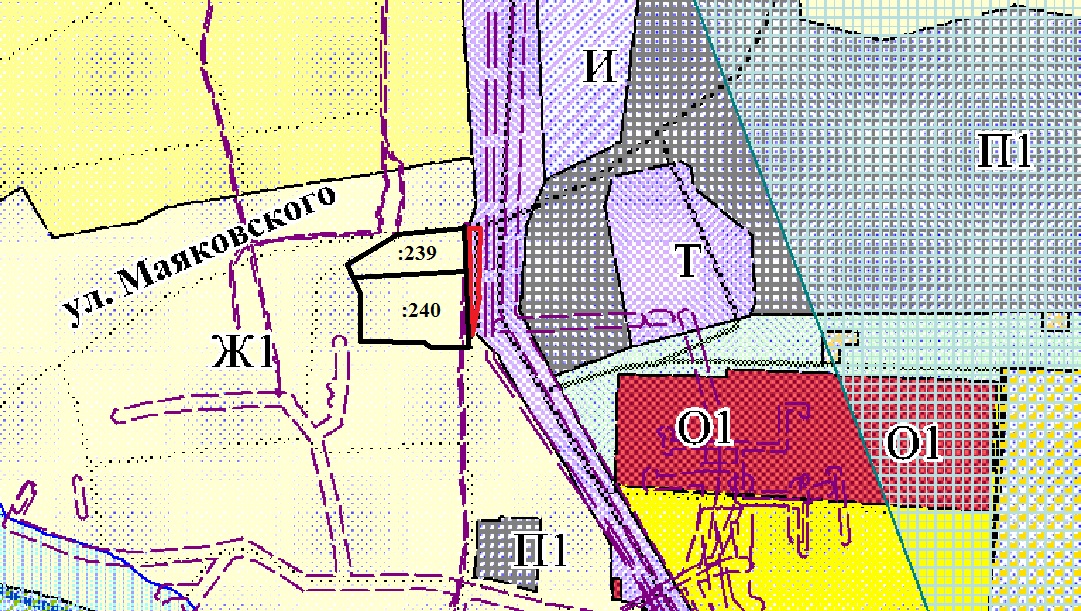 Геодезические данные изменяемой территориальной зоны:Приложение 2 к муниципальному нормативному правовому акту «О внесении изменений в муниципальный нормативный правовой акт «Правила землепользования и застройкиЕлизовского городского поселенияЕлизовского района Камчатского края» от12.09.2011 № 10-НПА»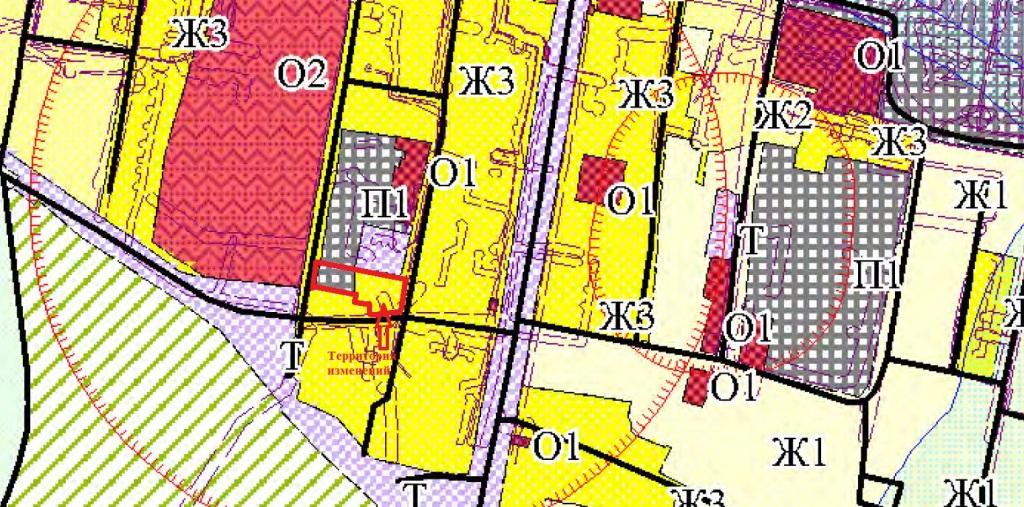 Геодезические данные образуемого земельного участка:Приложение 3 к муниципальному нормативному правовому акту«О внесении изменений в муниципальный нормативный правовой акт «Правила землепользования и застройкиЕлизовского городского поселенияЕлизовского района Камчатского края» от12.09.2011 № 10-НПА»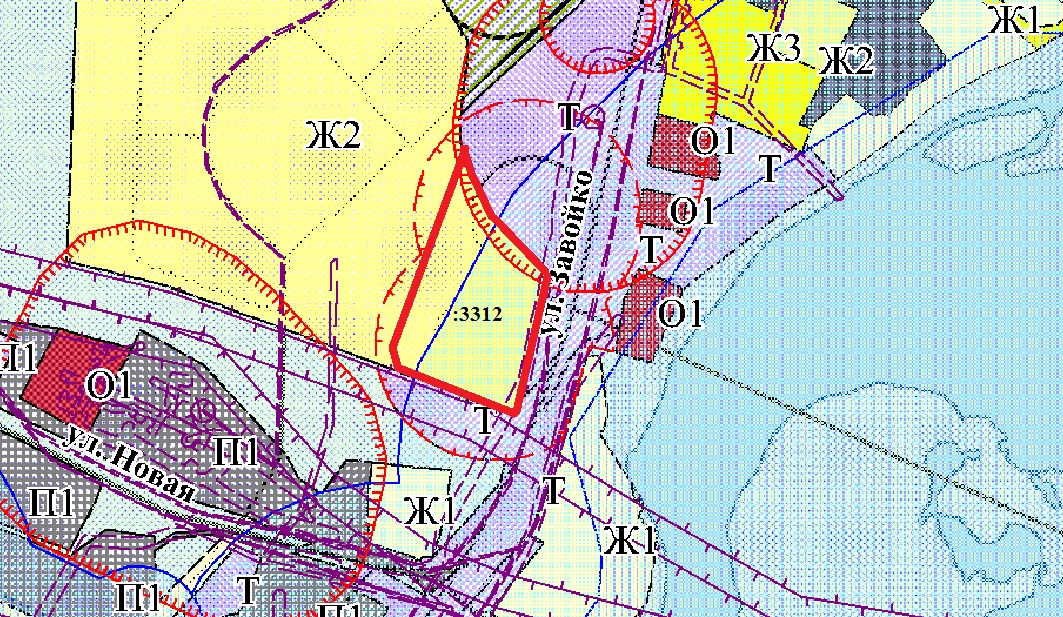 № точкиКоординаты (МСК 41)Координаты (МСК 41)№ точкиХY1580335,701396079,422580335,241396085,903580331,091396085,714580308,861396085,245580292,011396084,886580269,081396081,527580294,971396080,268580290,021396079,989580308,801396079,83S≈ 299 кв.м№ точкиКоординаты (МСК 41)Координаты (МСК 41)№ точкиХY1578073,121394073,442578095,201394079,003578090,151394107,764578083,101394147,905578048,121394143,416578049,751394121,637578059,111394121,608578061,591394111,539578061,251394111,0310578062,211394107,2611578069,081394108,4812578072,001394083,70S = 1965 кв.м